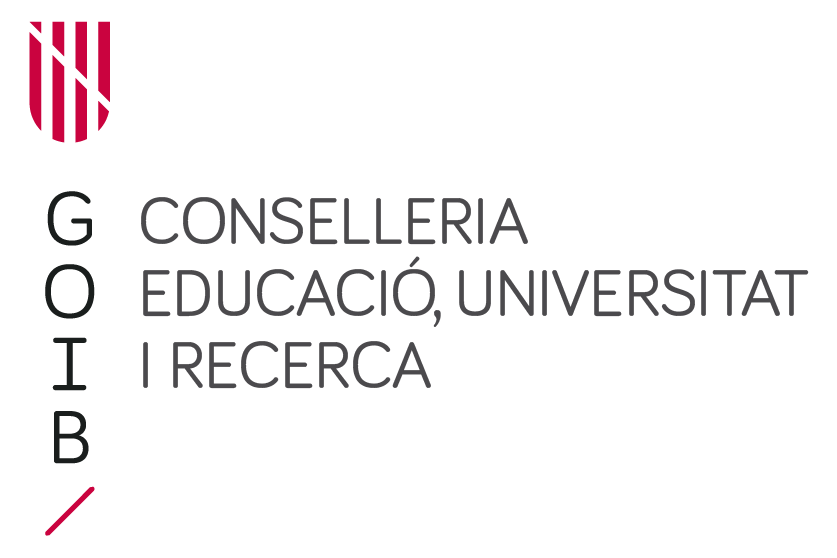 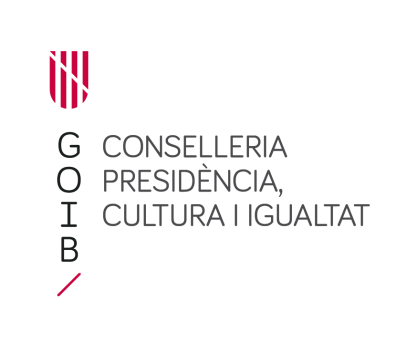 ANNEX 2Sol·licitud de participació en la convocatòria del programa de formació i innovació educativa per al curs 2020-2021, MAP teatre a secundària i batxilleratEXPÒS:Que el centre sol·licita participar en el programa de formació i innovació educativa per aquest curs 2020-2021, MAP teatre a secundària i batxillerat.Que el claustre de professors i el consell escolar n’han estat informats i han manifestat el seu acord a adherir-se al programa.Que els mestres que participaran en el programa de formació i innovació educativa per al curs 2020-2021 són els següents:Que els dies de la setmana que proposam per fe l’Acciona’t al centre són: ______________________________________________________ (És una proposta, s’haurà de consensuar amb l’especialista d’arts escèniques)Que el grup d’alumnes de convivència estable que participarà en el programa és el següent:SOL·LICIT:Que el centre sigui admès a la convocatòria del programa de formació i innovació educativa per al curs 2020-2021, MAP teatre a secundària i batxillerat.Documentació que s’adjunta: justificació de participació.Justificació de participació del centre educatiu ____________________________________al programa de formació i innovació educativa per al curs 2020-2021, MAP teatre a secundària i batxillerat (origen de la necessitat, fets rellevants, impacte en el procés d’ensenyança i aprenentatge, …)________________________ , _____ d ___________________ de 202_El director / La directora[rúbrica]Destinació: Servei d’Innovació Educativa. Direcció General de Primera Infància, Innovació i Comunitat Educativa. Conselleria d’Educació, Universitat i RecercaCodi DIR3: A04013521Nom del centre:                                                                       Codi del centre:Nom del centre:                                                                       Codi del centre:Nom del centre:                                                                       Codi del centre:Nom del director/directora:Nom del director/directora:Nom del director/directora:Adreça del centre:Adreça del centre:Codi postal:Localitat i municipi:Localitat i municipi:Telèfon:Adreça electrònica del centre:Adreça electrònica del centre:Adreça electrònica del centre:Nombre de línies del centre:Nombre de professors del centre:Nombre de professors del centre:Nombre d’alumnes del centre:Nombre d’alumnes del centre:Nombre d’alumnes del centre:Nom del coordinador o coordinadora del projecte:Telèfon de contacte:Adreça electrònica del coordinador o coordinadora:Nom del coordinador o coordinadora del projecte:Telèfon de contacte:Adreça electrònica del coordinador o coordinadora:Nom del coordinador o coordinadora del projecte:Telèfon de contacte:Adreça electrònica del coordinador o coordinadora:Llinatges i nomAdreça electrònicaCurs i/o càrrecNivell Grup Nombre d’alumnes 